EDİRNE VALİLİĞİ ÜREKAD ÖDÜLLERİ DEĞERLENDİRME KOMİTESİNE	Edirne Valiliği tarafından kurulan Kadın Girişimcileri Üretim ve İşletme Kooperatifleri, Edirne ilinde faaliyet gösteren diğer üretim ve işletme kooperatifleri ile yine Edirne Valiliği himayelerinde faaliyet gösteren kurum ve kuruluşlarda eğitim alan üretim ve istihdama katılan veya bireysel çabası sonucu üretim/işletme sektörüne dahil olmuş kadınlarımızın başarılı çalışmalarının ödüllendirilmesi amacıyla düzenlenen ÜREKAD ödüllerine adaylığımı beyan ederim. Dilekçe ekinde sunulan başvuru formunun değerlendirilerek sonucunun tarafıma bildirilmesi hususunda gereğini arz ederim. 	              Başvuru Sahibi	            Adı Soyadı                                                                                      TarihEKLER:Başvuru formu –(A)Başvuru sahibinin fotoğrafı –(B)Finansal tablo –(C)Sözleşme örnekleri – (D)Yapılan işe ait 5 adet fotoğraf –(E)Başvuru sahibinin kendisini tanıttığı video –(F)Kontrol Listesi (Başvuru Sahibi tarafından doldurulacak)Uygunluk Değerlendirmesi (Yürütme Ekibi tarafından doldurulacaktır )Lütfen bu bölümü boş bırakınız!EK-A- ÜREKAD BAŞVURU FORMUI.BÖLÜMKişisel BilgilerAdınız – Soyadınız:Girişimcilik Sektörünüz:İkamet Adresiniz:Telefon Numaranız:Elektronik Posta Adresiniz:Aşağıdaki alana kendinizi  ve yaptığınız işi tanıtan kısa bir paragraf yazınız. (max. 250 kelime)II.BÖLÜMİşinize Ait Bilgilerİşe başladığınız tarih: Gelir elde etmeye başladığınız tarih:Şu ana kadar ki toplam kazancınız:Başka kurum veya sektör temsilcileriyle yaptığınız sözleşme veya anlaşmalar:İşinizi büyütmeye yönelik motivasyonunuzu ve hedeflerinizi aşağıdaki alana yazınız. (max. 250 kelime)*Yaptığınız işin sürdürülebilirliğini açıklayınız. (max. 250 kelime)*Başka girişimciler tarafından örnek alınabilecek özelliklerinizi yazınız. (max. 250 kelime)*Yaptığınız işi toplum sağlığı açısından ve çevre duyarlılığı açısından değerlendiriniz. (max. 250 kelime)*Yaptığınız işin bölge ve ülke ekonomisine olan katma değerini (katkısını) açıklayınız. (max. 250 kelime)*NOT: Formu doldurduktan sonra kontrol listesi yardımıyla bilgilerin ve belgelerin kontrolünü yapmayı UNUTMAYINIZ!Başarılar dileriz.  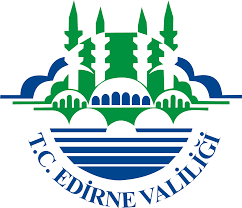 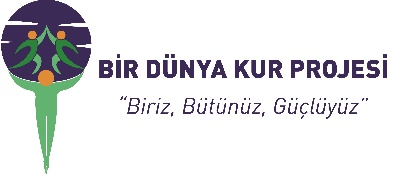 S.NİŞLEMEVETHAYIR1Başvuru Formu eklenmiştir, üzerine ek A yazılmıştır.2Başvuru sahibinin fotoğrafı eklenmiştir, üzerine ek B yazılmıştır.3Finansal tablo eklenmiştir, üzerine ek C yazılmıştır.4Sözleşme örnekleri eklenmiştir, üzerine ek D yazılmıştır.5Yapılan işe ait 5 adet fotoğraf eklenmiştir, üzerine ek E yazılmıştır.6Başvuru sahibinin kendisini tanıttığı video eklenmiştir, üzerine ek F yazılmıştır.7Başvuru formu başlıklarında belirtilen yönergelere göre doldurulmuştur.BAŞVURU NUMARASIBaşvuru son başvuru tarihinden ve saatinden önce gönderilmiştir.EVETHAYIRBaşvuru bireysel olarak yapılmıştır.EVETHAYIRBaşvuru ile birlikte istenilen destekleyici belgeler sunulmuştur.EVETHAYIRBaşvuru sahibinin yürütme kurulu ile herhangi bir yakınlığı yoktur. EVETHAYIRBaşvuru sahibi Edirne’de yaşamakta ve faaliyet göstermektedir.EVETHAYIREK – C FİNANSAL TABLOEK – C FİNANSAL TABLOEK – C FİNANSAL TABLOEK – C FİNANSAL TABLOEK – C FİNANSAL TABLOBaşvuru Sahibi Adı/Soyadı : Başvuru Sahibi Adı/Soyadı : Başvuru Sahibi Adı/Soyadı : Başvuru Sahibi Adı/Soyadı : Başvuru Sahibi Adı/Soyadı : S.NYILGELİRGİDERKAR120182201932020